Рабочая группа по правовому развитию Гаагской системы международной регистрации промышленных образовШестая сессияЖенева, 20 – 22 июня 2016 г. Проект повышения степени детализации данных, содержащихся в Международном реестре:  ПРЕДЛОЖЕНИЕ О РАСШИРЕНИ ИНФОРМАЦИОННОЙ СТРУКТУРЫ международныХ РЕГИСТРАЦИЙ Документ подготовлен Международным бюроI.	Справочная информацияСогласно статье 5(4) Акта 1999 г. Гаагского соглашения о международной регистрации промышленных образцов (далее – «Акт 1999 г.») и правилу 7(3)(v) Общей инструкции к Акту 1999 г. и Акту 1960 г. Гаагского соглашения (далее – «Общая инструкция»), международная заявка может включать до 100 промышленных образцов при условии, что все они относятся к изделиям, принадлежащим к одному и тому же классу Международной классификации промышленных образцов (далее – «Локарнская классификация»).  Возможность включения в международную заявку нескольких образцов широко используется заявителями, и в 2015 г. 55 процентов международных регистраций содержали более одного образца, а 45 процентов – только по одному образцу. В настоящее время информация, вносимая в Международный реестр, имеет такую структуру и хранится таким образом, что она описывает международную регистрацию в целом.  Данный способ хранения информации означает, что в случае, если заявка включает несколько образцов, они не будут описаны по отдельности.  Данный порядок сложился вследствие того, что до марта 2016 г. Гаагской системой использовалась общая с Мадридской системой международной регистрации знаков инфраструктура информационных технологий (ИТ).  Следует напомнить, что коренное отличие Гаагской системы от Мадридской системы заключается в том, что в рамках Мадридской системы международная регистрация может включать только один знак.  Принятая в настоящее время в рамках Гаагской системы информационная структура показана в приложении I к настоящему документу.В 2016 г. запланировано внедрение новой базовой системы ИТ – Информационной системы международной регистрации образцов (DIRIS).  Данная новая система ИТ основана на современных и активно поддерживаемых технологиях и позволит пересмотреть информационную структуру Международного реестра Гаагской системы. Запланированная новая информационная структура, описанная в главе III и показанная в приложении II к настоящему документу, позволит устранить ряд ограничений, налагаемых существующей структурой в рамках Гаагской системы.  Новая информационная структура позволит хранить в Международном реестре информацию, касающуюся непосредственно образцов, что откроет новые возможности в плане правового развития Гаагской системы и приведет к углублению взаимодействия между Международным бюро и ведомствами договаривающихся сторон, а также между Международным бюро и пользователями системы. С учетом вышеизложенного в ходе пятой сессии Рабочей группы Секретариат предложил, чтобы Международное бюро провело обследование по вопросу о степени детализации данных, содержащихся в Международном реестре.  Однако после обработки комментариев, полученных от ведомств в ходе предыдущих заседаний и обсуждений на операционном уровне, Международное бюро сочло, что оно располагает достаточным материалом для того, чтобы сформулировать настоящее предложение в отношении возможной новой информационной структуры. II.	выявленные ограничения, налагаемые существующей информационной структурой Ведомства некоторых договаривающихся сторон Гаагской системы сообщили Международному бюро, что при переносе международных регистраций в свои собственные системы они сталкиваются с ограничениями, налагаемыми существующей информационной структурой, и предложили некоторые усовершенствования, которые не совместимы с существующей информационной структурой.  Например: что касается в целом международных регистраций, включающих более одного образца, то несколько ведомств заявили, что для каждого образца следовало бы указывать обозначение изделия и подкласс Локарнской классификации;что касается международных регистраций, которые содержат описания, то в ходе пятой сессии Рабочей группы делегация Японии по сути предложила, чтобы каждое описание было привязано к определенному образцу; ряд ведомств отметили недостаточную степень детализации данных в некоторых графах, таких как имя и адрес автора.  Это затрудняет автоматизацию ведомствами процедур переноса и обработки международных регистраций образцов. Кроме того, налагаемые существующей информационной структурой ограничения сказываются на пользователях.  Например, в случае отсрочки публикации международной регистрации, включающей более одного образца, подача ходатайства в соответствии со статьей 11(4) Акта 1999 г. о досрочной публикации только некоторых из содержащихся в ней образцов неизбежно влечет за собой отказ от других образцов, содержащихся в такой регистрации, так как существующая структура не допускает присвоения даты публикации образцов по отдельности, и вся международная регистрация получает одну дату публикации.III.	возможная новая информационная структура международного реестраДля устранения ограничений, отмеченных некоторыми ведомствами и пользователями, предлагается рассмотреть возможность следующих изменений информационной структуры:введение идентификатора образца; указание следующих элементов применительно к образцам:  описание, обозначение изделия, подкласс Локарнской классификации, притязание, притязание(я) на приоритет, демонстрация на международной выставке, связь с основным образцом, заявление об исключении в отношении недостаточности новизны; указание условных обозначений применительно к изображениям; присвоение даты публикации образцам; введение указаний, касающихся непосредственно образцов. IV.	ПРЕИМУЩЕСТВА ВОЗМОЖНОЙ НОВОЙ ИНФОРМАЦИОННОЙ СТРУКТУРЫС точки зрения пользователей, присвоение даты публикации конкретному образцу позволит более гибко использовать возможность ранней публикациии, как предусмотрено статьей 11(4) Акта 1999 г.  В отличие от существующей практики, пользователи не должны будут отказываться от остальных образцов и, напротив, получат возможность их публикации на более позднюю дату либо на основании дополнительных ходатайств о ранней публикации, либо, что еще проще, по истечении отсрочки.  Это позволит им применять более сложные стратегии публикации.В случае ведомств, которые переносят данные из Международного реестра, основное преимущество будет заключаться в упрощении ввода данных.  В частности, если ведомство разделяет регистрацию, включающую несколько образцов (например, для передачи в работу различным экспертам, в зависимости от обозначения изделия), отпадает необходимость в осуществлении этой операции вручную.Для ведомств, которые не переносят данные из Международного реестра, данное предложение никак не меняет порядок работы.В случае Международного бюро введение идентификатора образца позволит давать ссылки на определенные образцы, содержащиеся в международной регистрации.  Это упростит осуществление частичной обработки, например при регистрации ограничения или частичного продления.  Новая информационная структура более естественным образом упростит проведение такой работы.  В этой связи следует упомянуть состоявшееся в ходе пятой сессии Рабочей группы обсуждение концепции одновременно действующих ограничений в международных заявках.  Если эта концепция будет принята в рамках Гаагской системы, данное предложение упростит ее внедрение.В качестве дополнительного преимущества используемые исследовательско-статистические инструменты могут также помочь в подготовке более подробных и точных отчетов.V.	реализация предложенияЧто касается Международного бюро, то столь коренное изменение информационной структуры будет иметь последствия для всех остальных систем, связанных с базовой системой ИТ.  Для более правильного отражения новой информационной структуры потребуется перестроить все интерфейсы, от этапа подачи (интерфейс электронной подачи) до этапа публикации («Международный бюллетень промышленных образцов» (далее – «Бюллетень»)).Такой проект может быть осуществлен только после достижения устойчивой работы новой базовой системы ИТ, упомянутой в пункте 3 выше, и полной проработки новой информационной структуры.  Ее внедрение может быть запланировано не ранее, чем на начало 2018 г.  Одновременно с этим ведомства, которые напрямую переносят данные из Бюллетеня в свои собственные системы и пожелают воспользоваться преимуществами, связанными с усовершенствованием информационной структуры Бюллетеня, должны будут также провести адаптацию своих систем ИТ.  Поэтому важно, чтобы разработка информационной структуры была завершена достаточно заблаговременно.Рабочей группе предлагается:(i) обсудить предлагаемую информационную структуру в отношении международных регистраций; и (ii)	указать, необходимо ли проведение дополнительного обследования или консультаций в иной форме для сбора большего объема информации об усовершенствованной информационной структуре.[Приложение следует]существующая информационная структура международной регистрации (упрощенная иллюстрация)Примечание:  информационная структура отражена на данном графике в упрощенном виде.  Цель графика – показать, как каждый элемент соотносится с международной регистрацией.  Вся структура состоит из нескольких уровней детализации данных.  Например, адрес может быть разбит на название улицы, название города, название страны и т.д. [Приложение II следует]возможная усовершенствованная ИНФОРМАЦИОННАЯ СТРУКТУРА (УПРОЩЕННАЯ ИЛЛЮСТРАЦИЯ)Примечание:  информационная структура отражена на данном графике в упрощенном виде.  Цель графика – показать, как каждый элемент соотносится с международной регистрацией.  Вся структура состоит из нескольких уровней детализации данных.  Например, адрес может быть разбит на название улицы, название города, название страны и т.д.[Конец приложения и документа]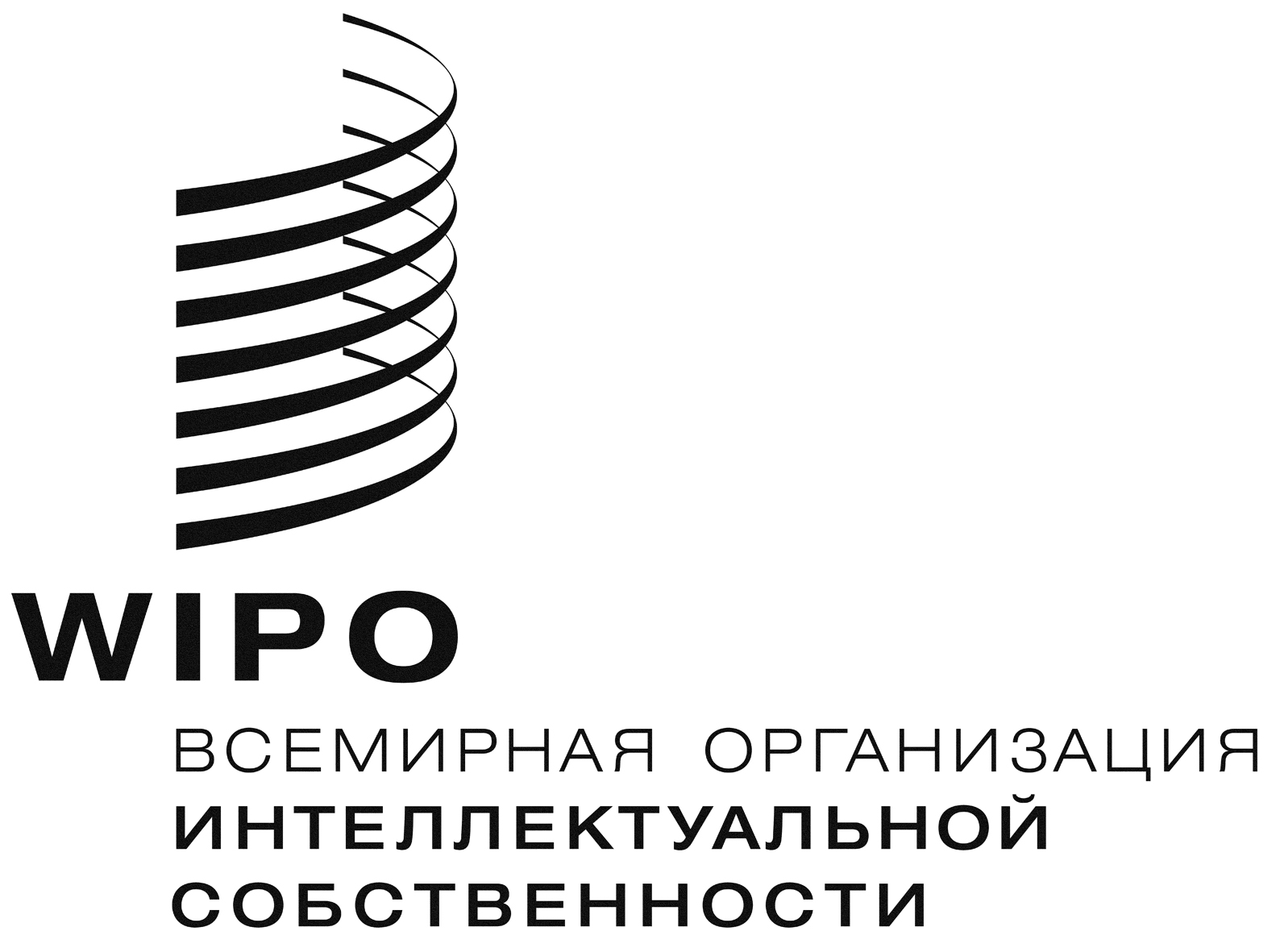 RH/LD/WG/6/4    H/LD/WG/6/4    H/LD/WG/6/4    Оригинал:  английскийОригинал:  английскийОригинал:  английскийдата:  15 апреля 2016 г.  дата:  15 апреля 2016 г.  дата:  15 апреля 2016 г.  